Monday Resources Please choose a challenge to complete – either Mild, Spicy OR Hot. Mild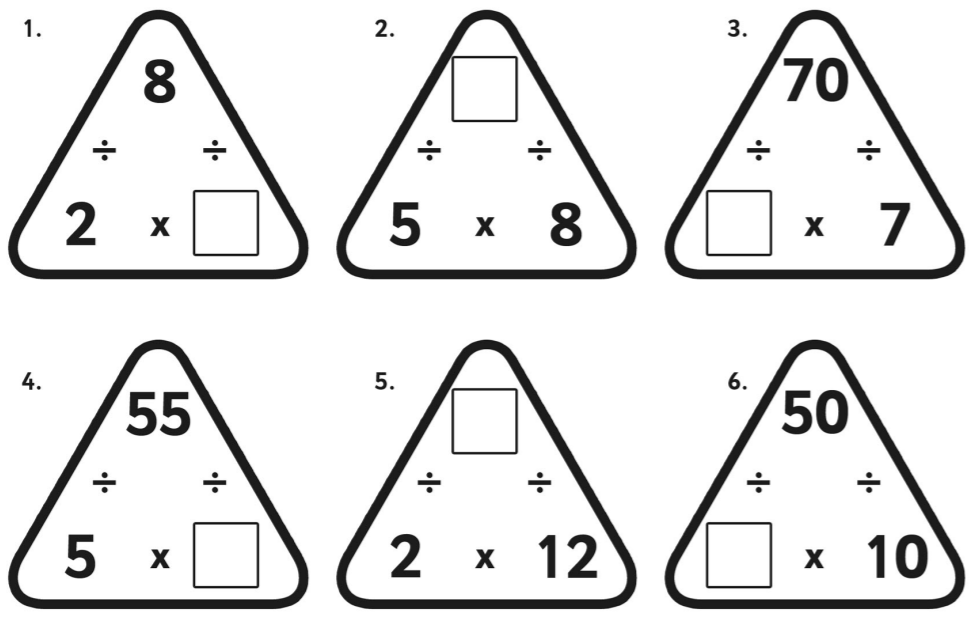 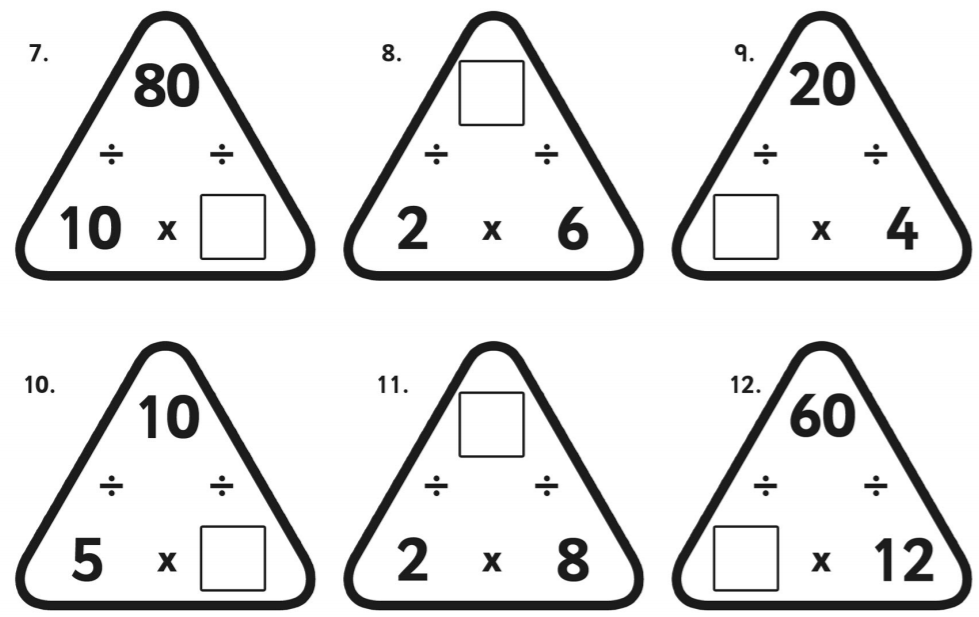 Spicy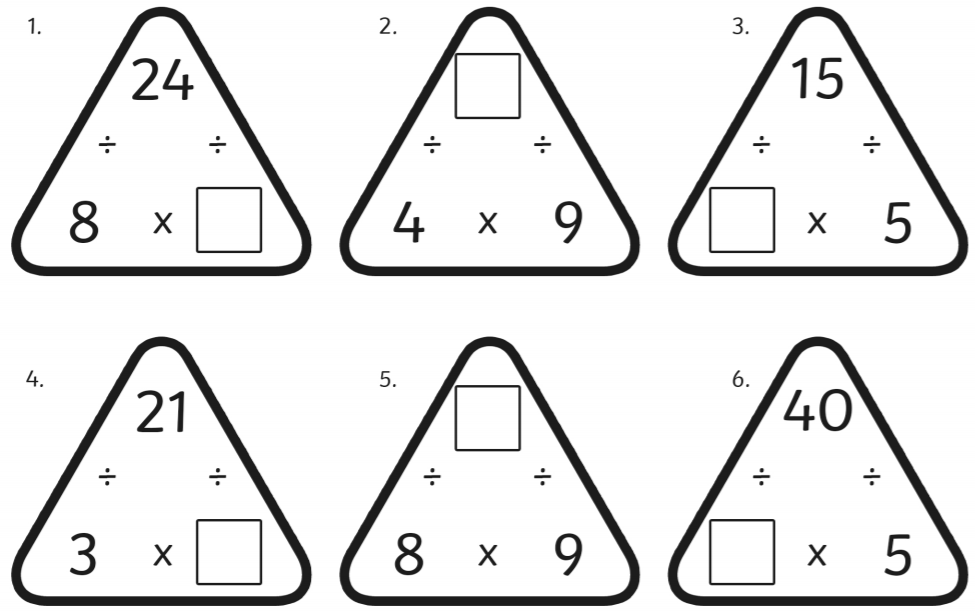 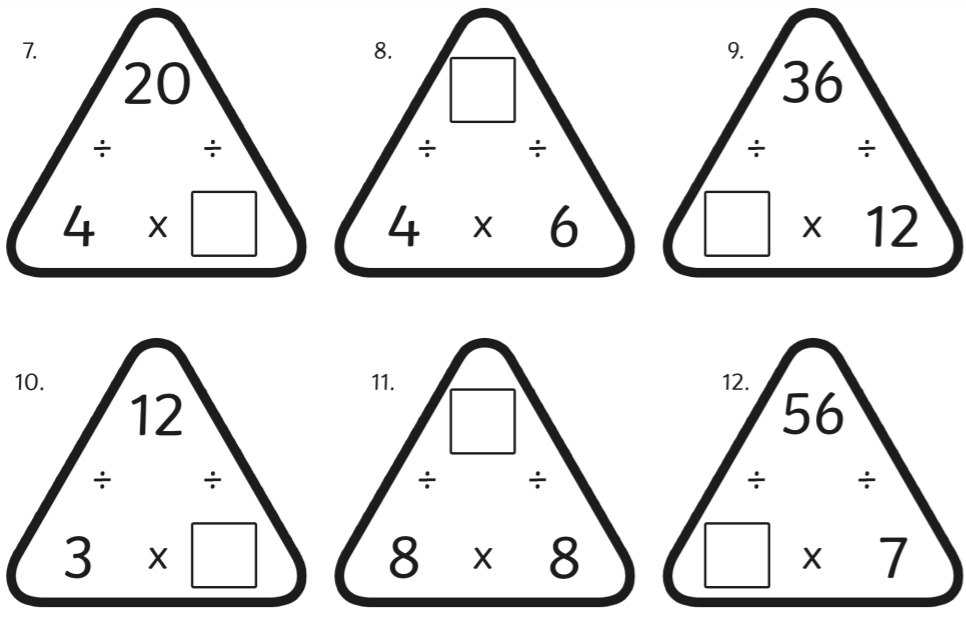 Hot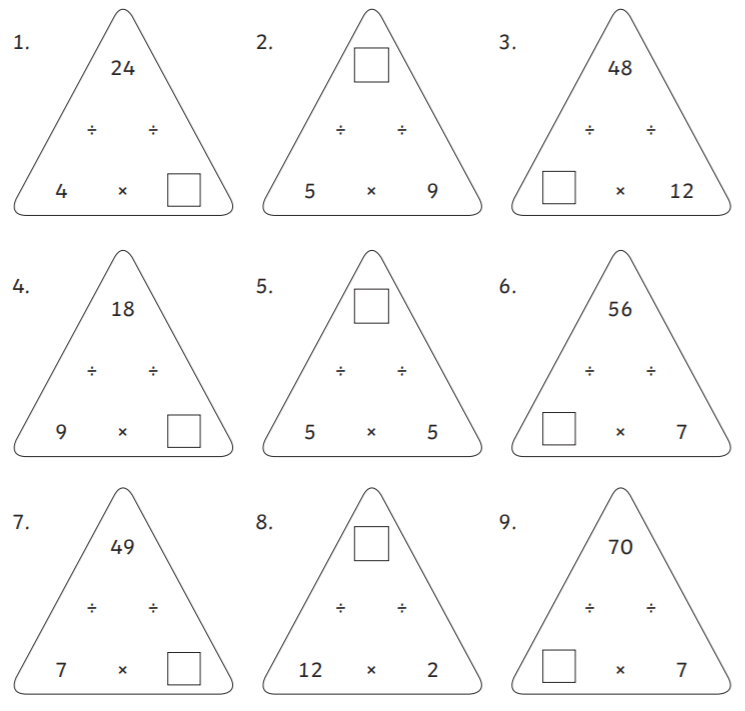 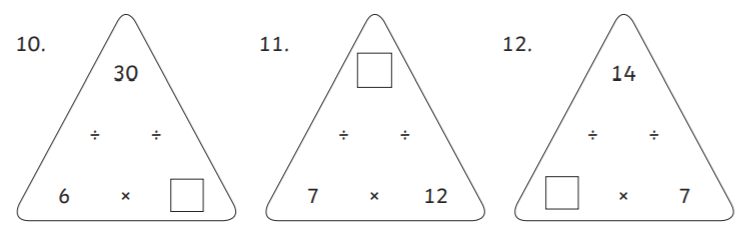 